Вторник 15 июня  2021г                                                                                                             Первый завтрак                                                  второй завтрак                      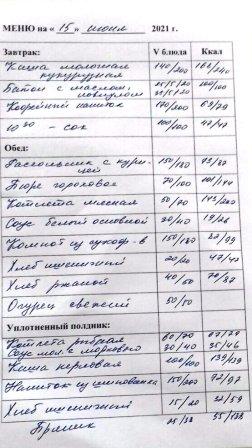 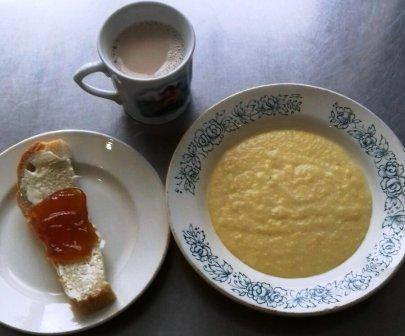 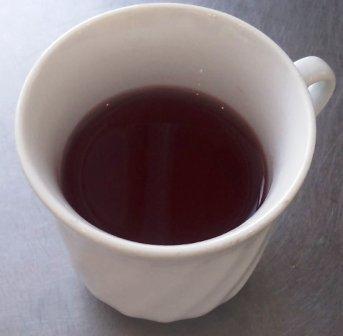                                                                                   Обед                                                                 Уплотненный полдник 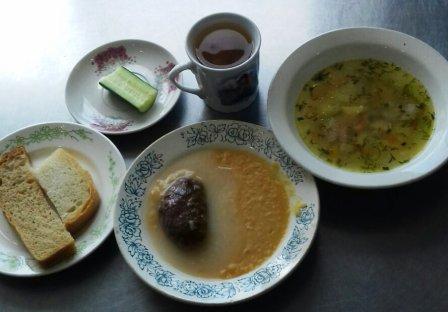 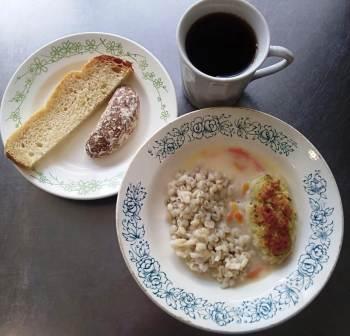 Среда 16 июня  2021г                                                                         Первый завтрак                                                 Второй завтрак 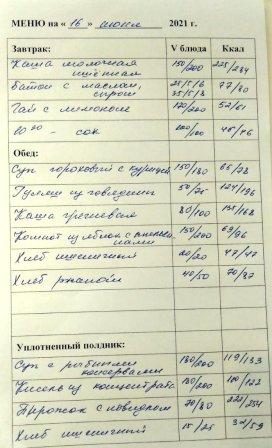 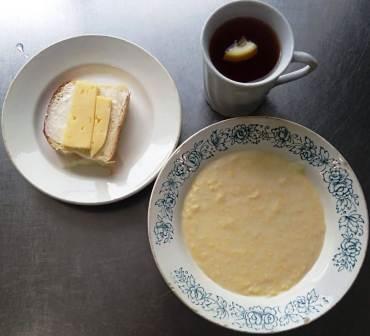                                                                                    Обед                                                            Уплотненный полдник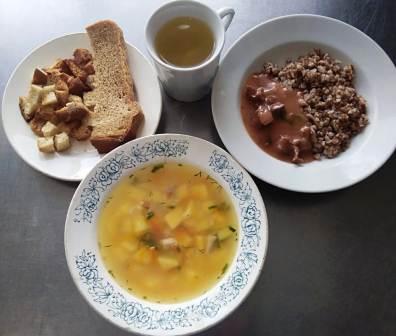 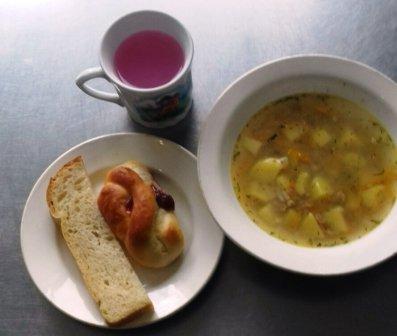 Четверг 17 июня 2021г                                                              Первый завтрак                                         Второй завтрак                                                 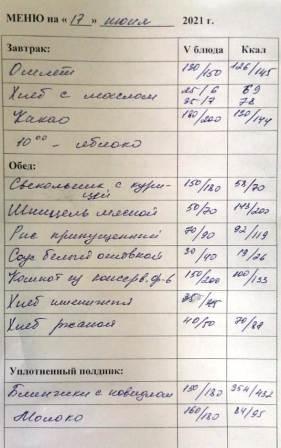 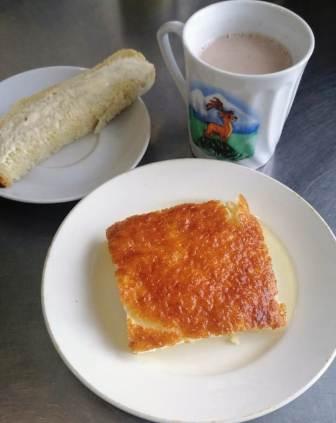 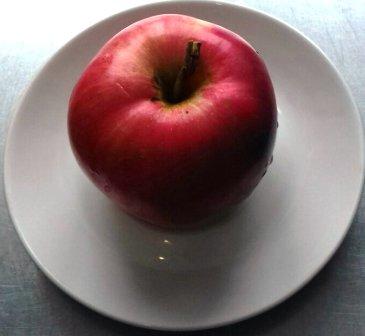                                                                                 Обед                                                                         Уплотненный полдник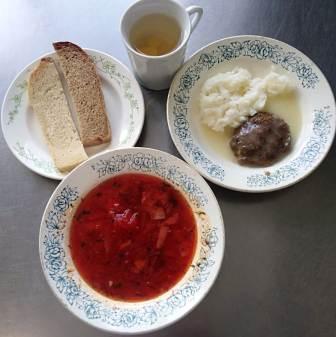 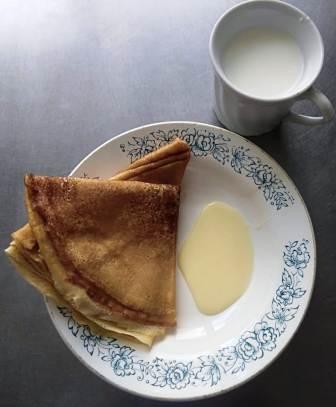 Пятница 18 июня 2021гОТКЛЮЧЕНИЕ ЭЛ/ЭНЕРГИИ